      Администрация						сельского поселения  Преполовенка		муниципального района Безенчукский		         Самарской области					Центральная ул., 53, с. Преполовенка, 446222				тел.:89277599651e-mail: adm-prepol2017@yandex.ru						ОКПО 79170024, ОГРН 1056362024840ИНН 6362012537, КПП 636201001	с. ПреполовенкаО дополнительных требованиях пожарной безопасности на территории сельского поселения Преполовенка муниципального района Безенчукский	В соответствии со статьей 30 Федерального закона от 21.12.1994 года № 69-ФЗ «О пожарной безопасности», статьей 12 Закона Самарской области от 27.09.2005года № 177 – ГД «О пожарной безопасности», в связи с установлением особого противопожарного режима на территории Самарской области с 15 апреля по 15 октября 2024 года, утвержденного постановлением Правительства Самарской области от 12.04.2024 г. № 261 «Об особом противопожарном режиме на территории Самарской области», руководствуясь Уставом сельского поселения Преполовенка муниципального района Безенчукский Самарской областиПОСТАНОВЛЯЮ:1. В период особого противопожарного режима на территории сельского поселения Преполовенка:1.1. Запретить (не допускать) сжигание мусора, сухой растительности, отходов, пожнивных остатков (стерни) и других горючих материалов на территории населенных пунктов, организаций, индивидуальных предпринимателей, приусадебных и дачных участков не зависимо от их организационно-правовых форм и форм собственности.1.2.  Провести работу по созданию минерализованных и разделительных полос вдоль населенных пунктов, сельхозпредприятий, фермерских хозяйств, подведомственных территорий.1.3. Запретить складирование, хранение имущества, отходов производства и потребления, в том числе веток, спиленных деревьев, бытовых отходов, строительного, иного мусора, а также горючих материалов на прилегающей территории к  зданиям, строениям и сооружениям независимо от их организационно – правовых  форм и форм собственности.1.4. Содержать в исправном состоянии  источники  наружного водоснабжения.1.5. Организовать проведение сходов граждан с целью проведения пропаганды, инструктажа  по вопросам обеспечения пожарной безопасности.1.6. Закрепить за каждым домовым хозяйством граждан один из видов противопожарного инвентаря (ведро, багор, лопата, топор).1.7. Организовать  дежурство за противопожарной обстановкой на территории поселения, составить графики дежурства среди сотрудников Администрации сельского поселения Преполовенка.1.8. Организовать информирование населения  о требованиях пожарной безопасности, порядке использования открытого огня и разведения костров на территории населенных пунктов.1.9. Организовать обходы жителей частного сектора с целью проведения разъяснительной работы по предупреждению пожаров.2. Обнародовать настоящее Постановление на информационном стенде сельского поселения Преполовенка, опубликовать настоящее Постановление в газете «Вестник сельского поселения Преполовенка» и разместить на официальном сайте Администрации сельского поселения Преполовенка муниципального района Безенчукский в сети Интернет. 3. Настоящее Постановление вступает в силу на следующий день после его официального опубликования.4. Контроль за выполнением настоящего постановления оставляю за собой.Глава сельского поселения Преполовенкамуниципального района БезенчукскийСамарской области                                                                     В.Б.ВасильевОводова Л.Н.89376444641 ПОСТАНОВЛЕНИЕот 24.04.2024г.№ 31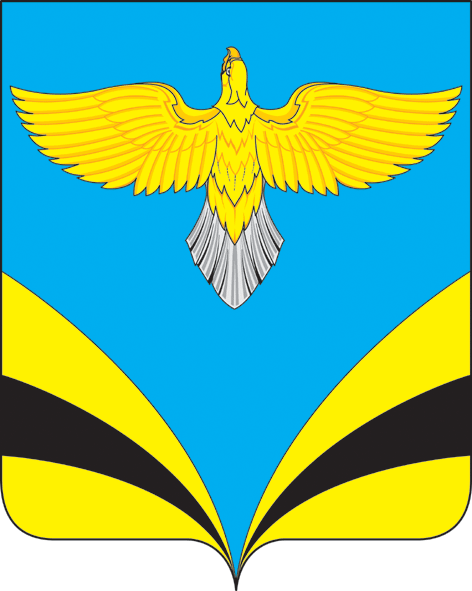 